Домашнее задание для от 3 ДОП от 3.12.21.17.12. - контрольная работа за II ч.24.12. - устная контрольная работа.Б53, М53 и обращения.Интервальный состав аккордов:Б53 = б3 + м3;Б6 = м3 + ч4;Б64 = ч4 + б3;М53 = м3 + б3;М6 = б3 + ч4;М64 = ч4 + м3. Построить аккорд по интервальному составу от звука вверх: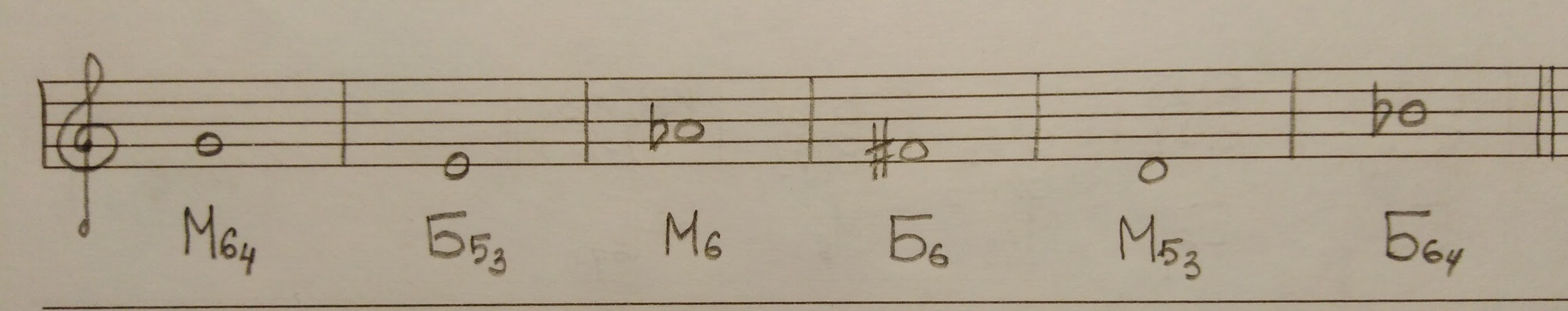 Не забудьте подписать интервальный состав справа от аккорда!Номер 222.Чтение ритма с листа:Прочитать ритм  с тактированием;Прочитать ноты в ритме с тактированием.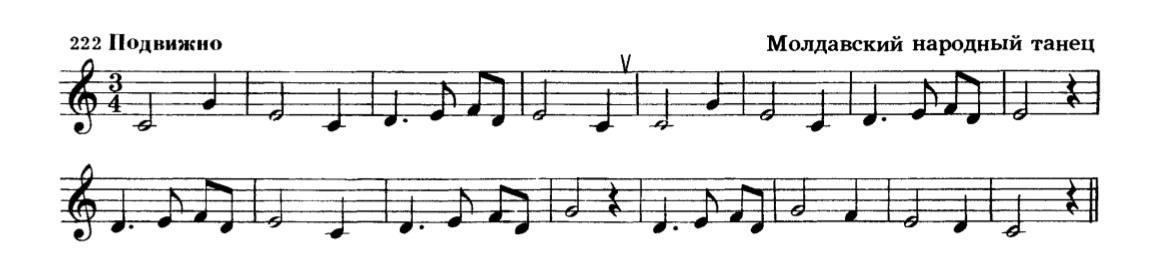 